Por favor escriba los nombres en letra de molde: 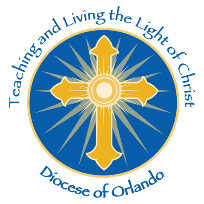 La Orden de los Diáconos debe ser un motor para el servicio de la Iglesia o la diaconía de la comunidad cristiana local, un signo o sacramento del mismo Señor Cristo, que “no vino para ser servido sino para servir”. (Mt 20:28) Los diáconos son ordenados para ser ministros de la Palabra, de la Liturgia y de la Caridad, el diácono es ordenado para todo eso y por lo tanto debe estar dispuesto a emprender cada uno de alguna manera. (Directorio Nacional para el Ministerio de Formación y Vida de los Diáconos Permanentes en los EE. UU.)Esta autoevaluación se proporciona para darle al diácono la oportunidad de comunicar a su párroco y al obispo su posición como diácono y los ministerios en los que está comprometido dentro de la parroquia y la comunidad local. Debido a que no hay forma de enumerar todos los ministerios en los que un diácono puede estar sirviendo, las siguientes listas son las categorías utilizadas en los estudios CARA sobre el diaconado. Utilice las instrucciones de autoevaluación de diáconos para ayudar a clasificar los ministerios en los que participa. Marque todas las categorías que se aplican a su servicio diaconal al pueblo de Dios.Ministerio de Caridad y Justicia como testigo y guía: Marque la(s) categoría(s) que aplican a el(los) ministerio(s) al que sirve e indique su principal ministerio fuera de las paredes de Caridad y Justicia en el espacio proporcionado. Alcance a los pobres	 Ministerio al encarcelado  Programas para jóvenes en riesgo Derecho a la vida	 Personas con necesidades especiales	 Caridades Católicas /CRS Programas de defensa 	 Cuidado de ancianos / hospicio	 Misiones fuera de los EE. UU. Capellán (hospital o socorrista)Todos los diáconos deben indicar un ministerio principal en la comunidad -fuera de la parroquia. Por favor identifique y describa brevemente su principal ministerio de Caridad y Justicia. Utilice una hoja de papel adicional si es necesario.Ministerio de la Palabra como evangelizador y maestro:				 Homilista	 Formación de fe (niños)	 Preparación Bautismal Equipos de retiro	 Formación de fe (adultos)  Preparación para la Confirmación Ministerio de consuelo	 Ministerio de jóvenes (EDGE / LifeTeen) Preparación Matrimonial	 Jóvenes adultos 	 RICAMarque la(s) función(es) específica(s) que desempeña en los compromisos de catequesis de su parroquia: Catequista	 Facilitador	 Líder de retiro	 Mentor de parejas	 PatrocinadorMinisterio Litúrgico como santificador:						 Diácono en la Misa	 Servicios de Comunión	 Exposición / Bendición Rito del Bautismo	 Rito de Matrimonio	 Servicio de velatorio/entierro Ministerio a los enfermosMinisterio Diaconal Diocesano:						 Defensor del Tribunal	 Director espiritual capacitado	 Diácono mentor (Formación) Diácono Principal del Decanato	 Presentador de talleres diocesanos	 Presentador de Formación Diaconal Nombramiento del obispo (especificar):				Diácono: He completado los siguientes requisitos el último año fiscal (del 1 de julio al 30 de junio) para mantener mi condición de diácono en buen estado: Me mantuve como diácono en buen estado el año pasado. En los últimos 5 años, completé la capacitación diocesana sobre ambiente seguro y la autorización de antecedentes. Hice un retiro espiritual de una noche en este período de informe (incluido en la hoja de trabajo de formación continua). Participé en la Convocatoria Anual del Diaconado. He acumulado 30 créditos de formación continua (adjunto a este documento). Me he reunido con mi párroco para discutir la evaluación anual del párroco y las necesidades del diácono. Tengo una copia de mis arreglos funerarios archivados en la Oficina del Diaconado Permanente.Empleo secular:  Estoy: retirado ; trabajo  tiempo completo (32+ hrs/semana),  tiempo parcial (>32 hrs/semana)Plan de autodesarrollo: identifique objetivos/actividades/programas específicos, en cada área de la vida personal y parroquial, que siente que sería beneficioso para su formación continua como diácono (use papel adicional según sea necesario).Espiritualidad y oración:	Servicio comunitario:	Vida matrimonial y familiar:	Liderazgo y vida parroquial:	Relación párroco/diácono:	El diácono debe adjuntar su hoja de trabajo de formación continuaFIRMAS:Preparado por:			                	  	Diácono	Fecha Recibido por:  					________    Se archivará una copia en el registro permanente del diácono 	Director, Diaconado Permanente         Fecha 	Los datos recopilados ayudarán a la Oficina del Diaconado Permanente a desarrollar programas para preparar mejor a los diáconos para los diversos roles, funciones y ministerios que desempeñan en la parroquia y la comunidad. DiáconoPárrocoParroquia